                         Athletics Association Swaziland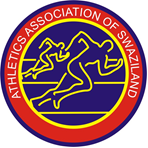                                P. O. Box 383, MBABANE. H100. Tel. (+268) 404 7454                                    E-mail:swz@mf.iaaf.org			     ____________________________________________________	INGWENYAMA CUP ATHLETICS COMPETITION                                                            5 FEBRUARY 2017
100m menNameClub Perfomance1.Sibusiso MatsenjwaRSP10.50s2.Mlandvo ShongweRSP10.70s3.Mzamo MngomezuluMAC10.90s4.Sebenele DlaminiCorrectional11.20s5.Jozane MaziyaRSP11.40s6.Mlungisi ShongweMAC11.70s7.Mlamuli GwebuMAC12.00s8.Mciniseli VilakatiElangeni12.20s100m womenNAMECLUB PERFOMANCE1.Bongiwe MhlalelaTabas12.702.Siphesihle DlaminiRSP13.103.Silungile ThwalaMAC13.404.Nolwazi VilakatiUNISWA13.905.Pretty TsabedzeUSDF14.206.Lindelwa MatsenjwaTabas14.60Melody TsabedzeUSDFDisqualified400m menNAMECLUBPERFOMANCE1.Louis MashabaRSP47.702.Andile LusengaCorrectional48.003.Thandaza ZwaneCorrectional48.304.Mcebo MkhaliphiRSP49.805.Manquba NyoniUNISWA50.506.Sibusiso LukheleCorrectional51.907.Innocent MthimkhuluCorrectional1.16.40400m WomenNAMECLUBPERFOMANCE1.Futhi DlaminiElangeni1.02.302.Nobuhle Mamba RSP1.02.703.Tenanile NgcamphalalaElangeni1.04.804.Veronica MasangoTabas1.07.305.Lindelwa MdlovuTabas1.23.301500m menNAMECLUBPERFOMANCE1.Veli DlaminiUSDF3.52.902.Mthobisi NdwandweCorrectional3.56.003.Sandile MkhontaCorrectional4.04.304.Mduduzi HlatjwakoRSP4.05.605.Manquba SihlongonyaneRSP4.09.506.SibusisoRSP4.10.607.Saneliso Zwane USDF4.13.508.Bhekisisa KhumaloUSDF4.15.409.NkululekoCorrectional4.20.3010.Mxolisi GulwakoRSP4.22.1011.Qiniso NhlekoRSP4.23.604x100m relay menNAMEPERFOMANCE1.RSP 140.702.Correctional41.803.RSP 242.904.Uniswa43.905.Elangeni44.204x100m relay womenNAMEPERFOMANCE1.RSP52.702.Elangeni54.303.USDF55.80TabasDNF